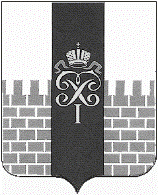 МЕСТНАЯ АДМИНИСТРАЦИЯМУНИЦИПАЛЬНОГО ОБРАЗОВАНИЯ ГОРОД ПЕТЕРГОФПОСТАНОВЛЕНИЕ (проект)«__» _________ 2018 года                                                                                №  __Об утверждении Перечня должностей муниципальной службы в местной администрации муниципального образования город Петергоф, при назначении на которые граждане и при замещении которых муниципальные служащие обязаны представлять сведения о своих доходах, об имуществе и обязательствах имущественного характера, а также сведения о доходах, об имуществе и обязательствах имущественного характера своих супруги (супруга) и несовершеннолетних детей 	В соответствии со статьями 8, 8.1 Федерального закона от 25.12.2008 № 273-ФЗ «О противодействии коррупции», статьей 15 Федерального закона от 02.03.2007 № 25-ФЗ «О муниципальной службе в Российской Федерации», на основании Указа Президента Российской Федерации от 18.05.2009 № 557 «Об утверждении перечня должностей федеральной государственной службы, при замещении которых федеральные государственные служащие обязаны представлять сведения о своих доходах, об имуществе и обязательствах имущественного характера, а также сведения о доходах, об имуществе и обязательствах имущественного характера своих супруги (супруга) и несовершеннолетних детей», а также в соответствии с протоколом комиссии по соблюдению требований к служебному поведению муниципальных служащих местной администрации муниципального образования город Петергоф от 02.10.2018 года № 7: Утвердить Перечень следующих должностей муниципальной службы в местной администрации муниципального образования город Петергоф, при назначении на которые и при замещении которых муниципальные служащие обязаны представлять сведения о своих доходах, об имуществе и обязательствах имущественного характера, а также сведения о доходах, об имуществе и обязательствах имущественного характера своих супруги (супруга) и несовершеннолетних детей (далее - Перечень):Глава местной администрации муниципального образования город Петергоф;Заместитель главы местной администрации муниципального образования город Петергоф;Главный бухгалтер местной администрации муниципального образования город Петергоф;Руководители структурных подразделений-начальники отделов местной администрации муниципального образования город Петергоф. Муниципальный служащий местной администрации муниципального образования город Петергоф, замещающий должность муниципальной службы, включенную в Перечень также обязан представлять сведения о своих расходах, а также о расходах своих супруги (супруга) и несовершеннолетних детей.Отменить Постановление местной администрации муниципального образования город Петергоф от 02.04.2015 года № 34 «Об утверждении перечня должностей муниципальной службы, при назначении на которые и при замещении которых муниципальные служащие обязаны представлять сведения о своих доходах, об имуществе и обязательствах имущественного характера, а также сведения о доходах, об имуществе и обязательствах имущественного характера своих супруги (супруга) и несовершеннолетних детей».Ознакомить с настоящим Постановлением муниципальных служащих, замещающих должности, указанные в Перечне.Настоящее Постановление вступает в силу со дня его официального опубликования.Контроль за исполнением настоящего Постановления оставляю за собой.Глава местной администрации муниципального образования город Петергоф                                                      А.В. Шифман